Газета для родителей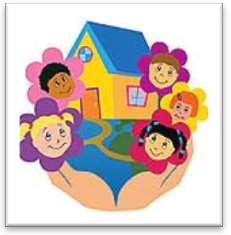                                           ”Детство”Муниципального казенногодошкольного  образовательного учреждения  детского сада №35август 2023 г.                                                в этом номере № 4Праздничные события  празднования  Юбилея -150 летия  города Узловой .Все жители города Узловой с нетерпением ждут грандиозное событие – юбилей любимого города. Не остался  в стороне и наш детский сад.Так, коллектив детского сада № 35 п. Каменецкий  издал «Юбилейный» выпуск газеты «Жизнь маленькой страны», посвященный 150 – летию города Узловая. Газета получилась красочной, привлекающей внимание, а главное информационно насыщенной. Коллектив ДОУ запечатлел в ней самые яркие моменты и события подготовки к празднованию юбилея: знакомство детей с историей города, создание новых арт-объектов на территории ДОУ.Какова была радость детей и родителей увидеть себя и свой труд на страничках газеты. Они с гордостью говорят – «Узловая  наш любимый город!»24.05.2023Выставка детско-родительских работ, посвященный 150-летию города Узловая.Ничто на земле не может быть ближе, милее, чем малая Родина. У    каждого человека есть своя Родина, и все люди любят её одинаково. Для большинства из нас - это наш любимый город Узловая.   Совсем скоро  наш любимый город Узловая будет отмечать свое 150-летие. Воспитанники нашего детского сада  совместно с родителями изготовили поделки . Каждый старался проявить свою творческую фантазию.        Детский сад вместе с семьей должны научить детей любить свою малую Родину, свой город, то есть место, где он родился и вырос. И пусть оно останется у него в памяти на всю жизнь. Без любви к своей семье, дому, Родине - не воспитать гражданина, не вдохновить на хорошие дела.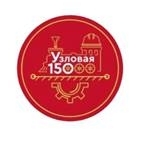 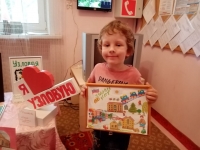 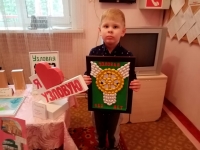 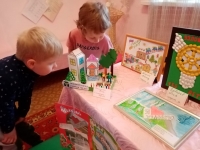 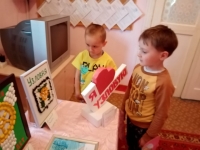 06 07 2023    Юбилею Узловой посвящается           В рамках районных мероприятий, в преддверии празднованию 150 летнего Юбилея нашего города Узловая, воспитанники  старшей группы совместно с  педагогом Клюшниковой Е. В. и заведующим Киселёвой Н.Г. ,приняли участие в выставках художественного творчества, представив яркую поделку.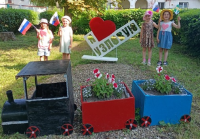 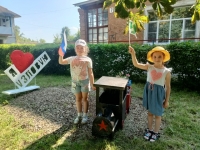 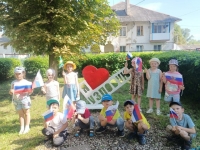 18 07 2023 г.    С Юбилеем наш любимый город Узловая       В нашем детском  саду , в средней группе прошла квест -игра «Узловая -150 лет», которую провели воспитатели Тюрина Н.Н. и Якушева В.Е. .       Игра направлена на воспитание патриотических чувств у детей через приобщение их к истории родного города.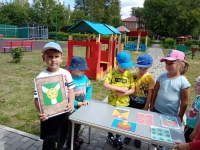 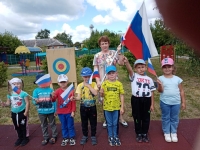 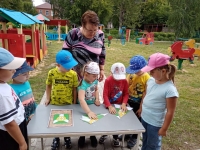 21 07 2023    Лучшая поздравительная открытка ко Дню города детско-родительское творчество (выставка)                В детском саду прошла   детско-родительская выставка «Лучшая поздравительная открытка   ко Дню города» в подготовительной группе. Родители и дети других групп , тоже присоединились. Дошкольники  средней группы подготовили большую открытку « С Юбилеем любимый город Узловая».         Спасибо, воспитанникам  и родителям, за участие в этом значимом для всех узловчан , наступающим праздником .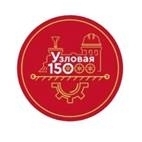 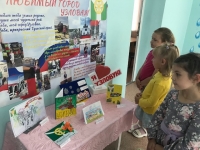 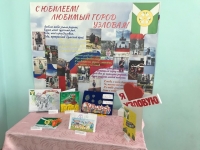 26 07 2023   Узловой посвящается …. Час поэзии «Город детства моего…».     Ко дню рождения нашего города Узловая ,в детском саду  состоялся час поэзии «Город детства моего…». Стихотворения о родном городе читали дети.Надежда Николаевна  напомнила детям историю города, его славное прошлое. Отметила, что город хорош в любое время года. Прозвучали стихотворения:  «Посвящение моему городу»  автор: Игорь Сарычев, «Город детства моего» автор: Ширшов Евгений.            Ребята вспомнили и называли известные достопримечательности города. С уверенностью можно сказать, что малыши точно знают, что нет ничего священнее, чем защищать и беречь свою Родину. 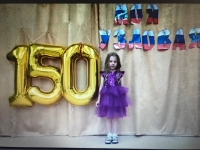 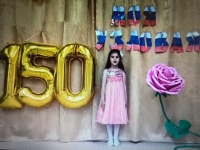 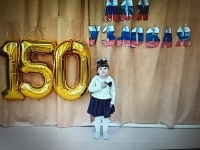 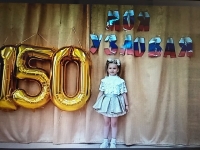 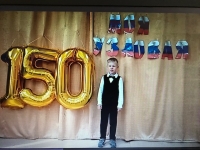 27.07.2023     Акция в детском саду «Украсим окна к юбилею города!»          К 150-летию города Узловая , в  детском саду прошла акция «Украсим окна к юбилею города Узловая!». В акции участвовали воспитанники и педагоги. Красивые, праздничные окна, с любовью украшенные дошколятами — это маленькая частичка большого города, небольшой подарок.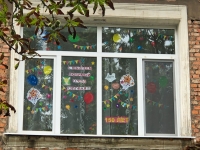 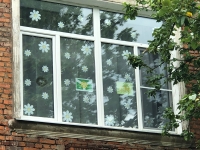 28.07.2023     День ВМФЮные моряки из МКДОУ д/с № 35 приняли участие в открытии памятного знака морякам-подводникам в Узловой.       Празднование дня ВМФ в детском саду – хороший повод для воспитания у дошкольников чувства сопричастности к лучшим традициям своей Родины, формирование у детей гордости за славный Российский флот.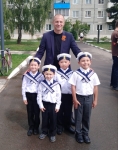 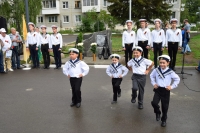 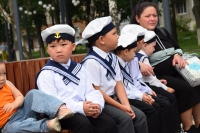 31.07.2023  Интеллектуально - развлекательная битва - Квиз "Моя малая Родина - Узловая"В преддверии празднования 150 -летия города Узловая , в средней группе МКДОУ № 35 воспитатель Тюрина Н.Н. , прошла интеллектуально - развлекательная битва - Квиз "Моя малая Родина - Узловая". Дети учились работать в команде, слушать друг друга, отвечать на вопросы. Игра формирует любовь к малой Родине, воспитывает у детей нравственно - патриотические чувста.              Ознакомление с родным городом и поселком имеет большое значение в воспитании патриотических чувств дошкольников, в развитии их интеллектуального и творческого потенциала, в расширении кругозора. «Малая Родина» маленького ребенка – это, прежде всего, его семья, дом, детский сад, природа, которая его окружает, памятные места родного города и поселка, его культурные и исторические центры, улицы, известные люди, которыми гордятся жители Узловой и Каменецким.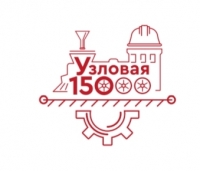 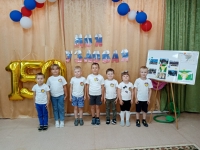 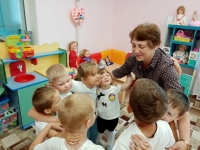 02.08.2023     Не перевелись еще богатыри на Узловской земле…         Под таким девизом в нашем детском саду  прошел спортивно- праздник « Не перевелись еще богатыри на Узловской земле…», посвященный  празднованию 150-летию города Узловая . На празднике воспитанники вместе с персонажами русских народных былин  мерялись силой , ловкостью. Интересно и весело прошли эстафеты « Собери богатыря в дорогу», « Силушка русская », « Скачки на конях».                 Все участники хорошо подготовились к состязаниям и поэтому, победила дружба.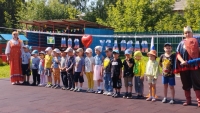 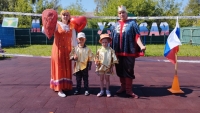 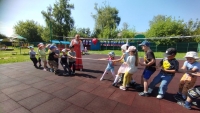  04.08.2023     Любимому городу посвящается. Флешмоб.             В честь празднования 150-летия города Узловая  прошел в детском саду  флешмоб «Я люблю Узловую». Участниками этой акции стали: представитель администрации муниципального образования "Каменецкое" Дмитрий Г. , дошкольники и педагоги, которые  с радостью и восторгом танцевали , выражая любовь к родному городу. Флешмоб  стал не только одним из самых красивых событий преддверия Дня города, но и  пробудил у дошколят чувство сопричастности к жизни Узловой. После мероприятия звучал Гимн РФ.        Благодаря участию в подобных мероприятиях у дошкольников развивается бережное отношение к культуре и формируется чувство патриотизма.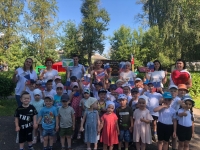 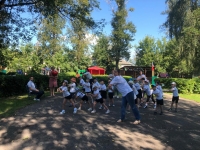 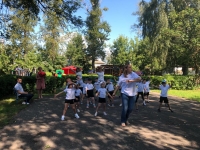 07.08.2023   Парада-шествия «Сказки гуляют по свету»         Наши воспитанники и педагоги приняли активное участие в  городском костюмированном параде-шествия сказочных и мультипликационных героев «Сказки гуляют по свету», посвященного 150 -летию города Узловая.       Море радости и счастья принес всем праздник, это видно  было по сияющим улыбкам детей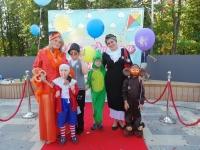 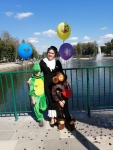 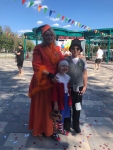 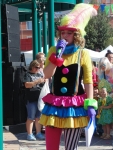 С самого детства такое родное,И на душе благодать и покой.Желаем нашему городу быть всегда таким любимым, уютным, ласковым, теплым и гостеприимным городом. И чтобы наши маленькие горожане скорее подрастали, помогали расцветать  Узловой  и когда-нибудь смогли прославить  Узловую,  уголок  родной земли!Редакторы газеты: заместитель заведующего по воспитательной и методической работе Н.В. Портная , педагог Стрельникова С.Н., Якушева В.Е., Тюрина Н.Н.,  Швец И.Н.п. Каменецкий	2023 год